Коференция « Читающая МАМА».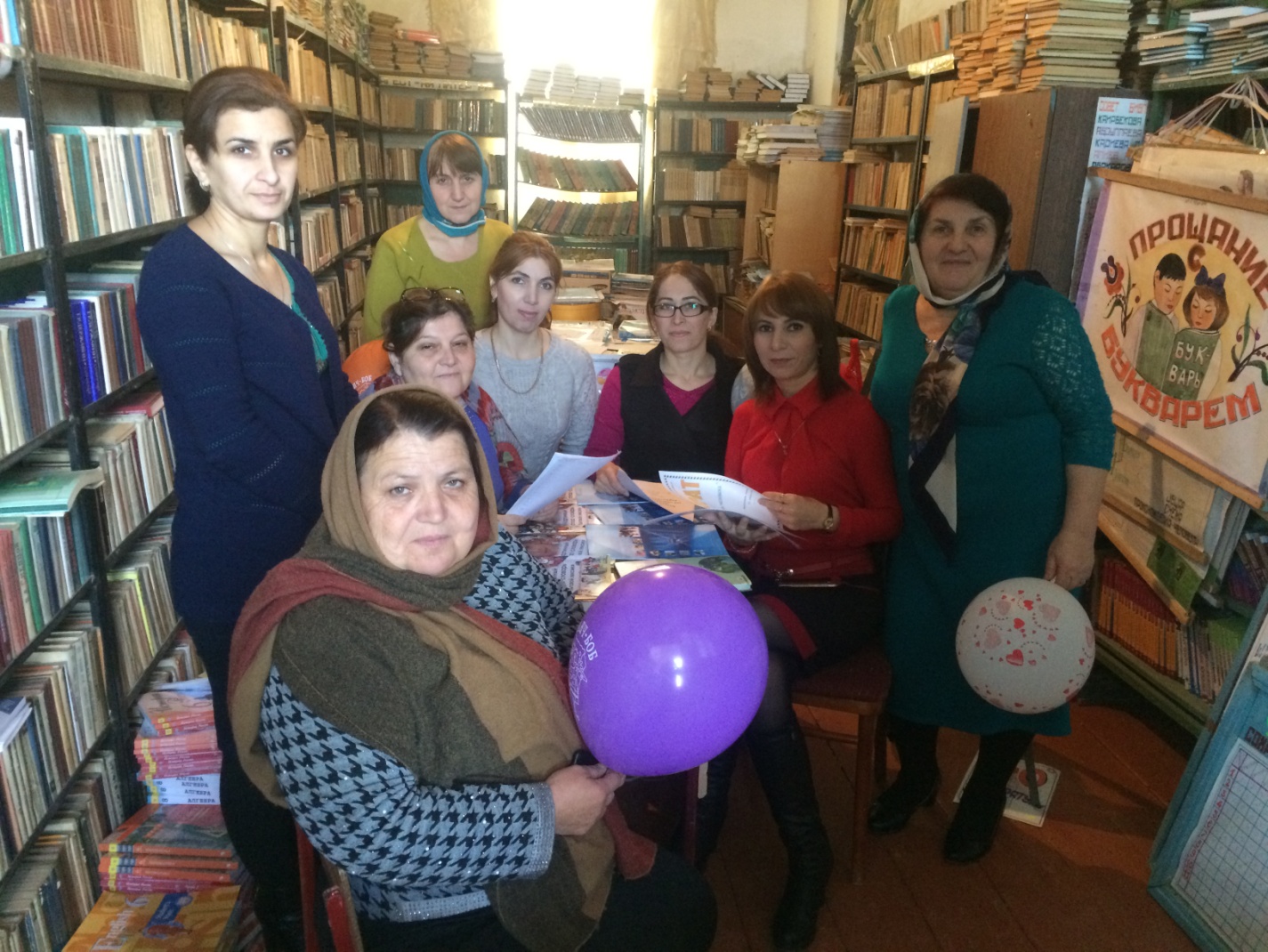 